South of Scotland Cognitive Behavioural Therapy ProgrammeIn Collaboration With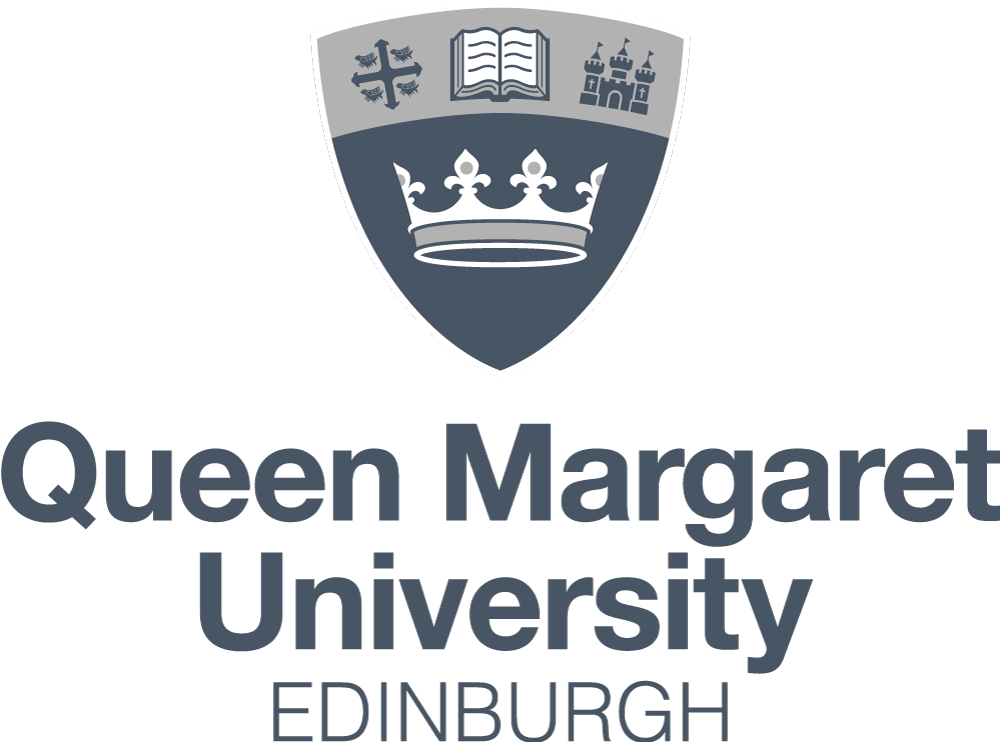 School of Health SciencesPgCert/PgDip/MSc in Cognitive Behavioural Therapy APPLICATION FORM South of Scotland CBT Programme Application Form Personal DetailsContact DetailsWhich is your preferred telephone number for contact?     Home  Work  Mobile Programme of Study Please indicate which programme of study you are applying for:*Please note that for direct entry to Diploma level studies, applicants must have obtained a PG Certificate in CBT qualification that is sufficiently comparable to our own Certificate training standards, in terms of module learning outcomes, and, supervised clinical practice requirements. For further information, please see: https://www.qmu.ac.uk/about-the-university/partnerships/qmu-collaborations-manual/recognition-of-prior-learning/Source of FundingCan you please indicate below how you propose to fund your place on the 2022 course?Academic Qualifications**evidence of qualifications (certificates, and transcripts if requested) will be required at interview.Professional Qualifications*
*evidence of professional qualifications may be requested at interview.Employment HistoryPlease provide details of your current employment:Please provide details of your employment over the last 5 years, and any employment prior to that which is relevant to your application: Description of Current Professional ResponsibilitiesRelevant Cognitive Behavioural Therapy Experience (including supervision)This ApplicationEquality and Diversity The South of Scotland CBT programme wants to meet the aims and commitments set out in NHS and QMU equality policy. This includes not discriminating under the Equality Act 2010 and building an accurate picture of the make-up of the students on its programme in encouraging equality and diversity.We need your help and co-operation to enable us to do this but filling out this form is voluntary. The information provided will be kept confidential and will be sed for monitoring purposes.Please indicate your year of study:                             Certifiate  Diploma 	Gender   Male     Female    Intersex  Non-binary  Prefer not to say  If you prefer to use your own gender identity, please write in:Is the gender you identify with the same as your gender registered at birth? Yes ☐     No ☐     Prefer not to say ☐Age	16-24		25-29		30-34	 	35-39		40-44	    45-49		50-54		55-59		60-64		65+	     Prefer not to say   What is your ethnicity?Ethnic origin is not about nationality, place of birth or citizenship. It is about the group to which you perceive you belong. Please tick the appropriate boxAsian,  Asian British or Asian EuropeanIndian   	   Pakistani        Bangladeshi  	   Chinese     Prefer not to say     Any other Asian background, please write in:  		Black, African, Caribbean,  Black British or Black EuropeanAfrican  	    Caribbean	     Prefer not to say     Any other Black, African or Caribbean background, please write in:  …………………………Mixed or Multiple ethnic groupsWhite and Black Caribbean	 	White and Black African       White and Asian  Prefer not to say     Any other Mixed or Multiple ethnic background, please write in:     WhiteEnglish  	    Welsh      Scottish     Northern Irish      Irish 	British       Gypsy or Irish Traveller    White European 	Prefer not to say  Any other White background, please write in: ………………………………………. Other ethnic groupArab	 	Prefer not to say     Any other ethnic group, please write in: …………………  Do you consider yourself to have a disability or physical or mental health condition?   Yes 	 No 	   Prefer not to say If so, is this a:  Learning disability  	 Long standing illness  	Mental health condition   	Physical impairment   	Sensory Impairment  	 Other  	Not declared The information in this form is for monitoring purposes only. If you believe you need a ‘reasonable adjustment’, then please discuss this with one of the course tutors.  What is your sexual orientation?Heterosexual 	  Gay       Lesbian       Bisexual  	Asexual  	  Pansexual 	Undecided            Prefer not to say       If you prefer to use your own identity, please write in:	What is your religion or belief?No religion or belief	 	Buddhist 	 Christian       Hindu    Jewish	  Muslim  	  Sikh	  Prefer not to say   If other religion or belief, please write in: 	What is your working pattern?Full-time  		Part-time       Prefer not to say	   If NHS, what is your current agenda for change band?If not NHS what is your grade?Do you have caring responsibilities? If yes, please tick all that applyNone  Primary carer of a child/children (under 18)   	Primary carer of disabled child/children  Primary carer of disabled adult (18 and over)        Primary carer of older person  Secondary carer (another person carries out the main caring role)  Prefer not to say  DeclarationAll applicants must answer each of the questions below. If you need to add any information, please include this separately and submit  it with this application. Please note deliberately false statement will result in dismissal from the course.Line Manager Statement of Support (to be completed by line manager)Line Manager DetailsAccess to ClientsThe South of Scotland CBT training course requires that trainees have access to at least 10 training cases of mild to moderate anxiety and depression for the Certificate section of the Programme.Can you confirm that the trainee will have access to appropriate patients through your service, or suggest where they may obtain such cases? Yes   No Line Manager Statement of Support  I fully support this application. Should this applicant be successful, they will have protected time for CBT training for the duration of the course and that only appropriate cases will be used for training purposesPlease email this form to the programme administrator: SoSCBTProgramme@nhslothian.scot.nhs.ukREFERENCEPLEASE ASK A REFEREE (NOT YOUR CURRENT LINE MANAGER) TO COMPLETE AND RETURN THE ATTACHED REFERENCE TEMPLATE TO US BY EMAIL NB. YOU WILL NOT BE CONSIDERED FOR INTERVIEW UNLESS WE HAVE RECEIVEDYOUR REFERENCE BEFORE YOUR INTERVIEW DATE.YOUR REFEREE MUST BE ABLE TO COMMENT ON YOUR PROFESSIONAL PRACTICE AND SUITABILITY FOR EMBARKING ON POSTGRADUATETRAINING IN CBT.Please email this form to the programme administrator: SoSCBTProgramme@nhslothian.scot.nhs.ukSouth of Scotland Cognitive Behavioural Therapy ProgrammeReference Request Form (to be completed by referee)Full Name:Title:Occupation:DoB:Home Address.Work Address:Home Tel:Work Tel:Mobile:E-mail:E-mail:PG Cert (1-year part-time)PG Cert/PG Diploma (2-years part-time)PG Diploma Direct Entry*NES FundingSelf-Fundingby installmentswhole sumEmployer/Third Sectorby installmentswhole sumCourse TitleGrade/AwardInstitutionDate AwardedQualificationInstitutionMembership NoDate AwardedCurrent EmployerCurrent PositionStart DatePrevious EmployerShort Description of ResponsibilitiesStart DateEnd DatePsychology-related work during degreePsychology-related work during degreePsychology-related work during degreePsychology-related work during degreePrevious life experiencePrevious life experiencePrevious life experiencePrevious life experience1.In which setting do you work (hospital, GP surgery, community etc.)?2.Do you manage your own caseload, and would you have ready access to patients suitable for CBT? (10 cases minimum during the course).  The patients must be mild to moderate anxiety / depressions cases.  More complex presentations are NOT suitable for training purposes.  Where do you plan to get your patients from?3.Please give a brief description of the nature and degree of clinical responsibility in your current clinical work.1.1.With how many patients has Cognitive Behavioural Therapy influenced your clinical practice in the last 2 years?2.2.What type of cases?3.3.Which models of Cognitive Behavioural Therapy influence your clinical work?  (Please name specific theorists)4.Please list seminars, professional meetings, conferences and training courses you have attended relevant to Cognitive Behavioural Therapy?Please list seminars, professional meetings, conferences and training courses you have attended relevant to Cognitive Behavioural Therapy?Please list seminars, professional meetings, conferences and training courses you have attended relevant to Cognitive Behavioural Therapy?5.5.Please list books and/or articles on Cognitive Behavioural Therapy you have found useful.6.6.Please describe any research experience/interest in Cognitive Therapy.7.7.Please list any memberships of Societies, Special Interest Groups, Journal Subscriptions etc. relevant to Cognitive Therapy.8.8.Please provide any further relevant information.1.Please state your main reason for applying for this course (no more than 300 words)2.What do you hope to get from this course? (no more than 300 words)QuestionDeclarationY / NAdditional Statement enclosedY / NHave you ever been refused / expelled from membership of any professional body / register on the grounds of professional misconduct or other professionally related offence?Have you ever been the subject of any professionally related disciplinary action (which may or may not have ended in dismissal)?Are you currently / likely to be the subject of any investigatory or disciplinary proceedings or enquires?To your knowledge, have you ever been, or are you likely to be involved in a situation or incident likely to result in disciplinary action against you?Signature:A typed signature received from an email address as included on this form will be taken as the same as a written signature.Date:Name: Work Address:Position:Work Tel:Work e-mail:SIGNATURE OF LINE MANAGER:          DATE:1.Candidate Name:2.Please comment on the applicant’s academic ability to embark on a postgraduate programme of study:3.In your view, does the applicant demonstrate good core skills that would allow her/him to develop as a CBT therapist e.g. the ability to form a therapeutic relationship, capacity to reflect critically on her/his practice, respond to critical feedback:4.How long have your known the candidate and in what capacity?Referee Name:Work Tel:Work e-mail:SIGNATURE OF REFEREE:      DATE: